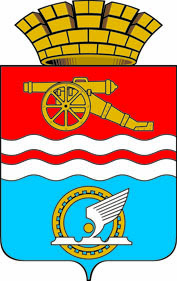 СВЕРДЛОВСКАЯ ОБЛАСТЬАДМИНИСТРАЦИЯ ГОРОДА КАМЕНСКА - УРАЛЬСКОГОПОСТАНОВЛЕНИЕот 12.09.2018 № 800О проведении в 2018 году смотра-конкурса на лучшее нештатное аварийно-спасательное формирование муниципального образования город Каменск-УральскийВ соответствии с Федеральным законом от 12.02.1998 № 28 – ФЗ «О гражданской обороне», приказом МЧС России от 23.12.2005 № 999 «Об утверждении Порядка создания нештатных аварийно-спасательных формирований», приказом Главного управления МЧС России по Свердловской области от 23.07.2018 № 437 «О проведении смотра-конкурса на лучшее нештатное аварийно-спасательное формирование» Администрация города Каменска-УральскогоПОСТАНОВЛЯЕТ:1.  Утвердить Положение о проведении смотра-конкурса на лучшее нештатное аварийно-спасательное формирование муниципального образования город Каменск-Уральский (прилагается).2.  Утвердить состав Городской комиссии по проведению смотра-конкурса на лучшее нештатное аварийно-спасательное формирование муниципального образования город Каменск-Уральский  (далее - Городская комиссия):Председатель Городской комиссии:Гераскин Сергей Алексеевич – первый заместитель главы Администрации города;Заместитель председателя Городской комиссии:Матвеенко Леонид Николаевич - начальник управления МКУ «Управление ГОЧС г. Каменска-Уральского»;Члены Городской комиссии:Гребенщиков Владислав Викторович - главный специалист гражданской обороны МКУ «Управление ГОЧС г. Каменска-Уральского»;Черепанов Анатолий Викторович - ведущий специалист гражданской обороны МКУ «Управление ГОЧС г. Каменска-Уральского»;Спирина Светлана Леонидовна - ведущий специалист гражданской обороны МКУ «Управление ГОЧС г. Каменска-Уральского».3. Городской комиссии (Гераскин С.А.):1)  в период с 15.09.2018 г. по 23.09.2018 г. провести смотр-конкурс на лучшее нештатное аварийно-спасательное формирование муниципального образования город Каменск-Уральский (далее смотр-конкурс);2) в срок до 26.09.2018 года по результатам проведения смотра-конкурса определить 3 лучших нештатных аварийно-спасательных формирования муниципального образования город Каменск-Уральский и представить результаты смотра-конкурса руководителю гражданской обороны города.4. Рекомендовать юридическим лицам, осуществляющим деятельность на территории муниципального образования город Каменск-Уральский, на базе которых сформированы нештатные аварийно-спасательные формирования, принять участие в смотре-конкурсе, путем подачи до 14.09.2018 года заявки (в произвольной форме) на электронный адрес МКУ «Управление ГОЧС г. Каменска-Уральского» (gochs-ku@mail.ru).5. МКУ «Управление ГОЧС г. Каменска-Уральского» (Матвеенко Л.Н.) в срок до 29.09.2018 года направить результаты смотра-конкурса в комиссию Главного управления МЧС России по Свердловской области по организации и проведению смотра-конкурса на лучшее нештатное аварийно-спасательное формирование в Свердловской области для анализа, и определения лучших нештатных формирований по обеспечению мероприятий по гражданской обороне в Свердловской области.6. Разместить настоящее постановление на официальном сайте муниципального образования город Каменск-Уральский.7. Контроль за выполнением настоящего постановления возложить на первого заместителя главы Администрации города С.А. Гераскина.Глава города                                                                                               А.В. ШмыковУТВЕРЖДЕНОпостановлением Администрации города Каменска-Уральского от 12.09.2018 № 800«О проведении в 2018 году смотра-конкурса на лучшее нештатное аварийно-спасательное формирование муниципального образования город Каменск-Уральский»ПОЛОЖЕНИЕо проведении смотра-конкурса на лучшее нештатное аварийно-спасательное формирование муниципального образования город Каменск-УральскийНастоящее Положение о проведении смотра-конкурса на лучшее нештатное аварийно-спасательное формирование (далее – НАСФ) муниципального образования город Каменск-Уральский (далее – смотр-конкурс) разработано в соответствии с приказом Министерства Российской Федерации по делам гражданской обороны, чрезвычайным ситуациям и ликвидации последствий стихийных бедствий от 23.12.2005 № 999 «Об утверждении Порядка создания нештатных аварийно-спасательных формирований».Смотр-конкурс проводится в целях определения состояния НАСФ по вопросам создания, оснащения специальной техникой, оборудованием, снаряжением, инструментами, материалами и подготовленностью формирований к проведению аварийно-спасательных и других неотложных работ в очагах поражения и зонах чрезвычайных ситуаций. Основными задачами смотра-конкурса являются проверка и оценка:-планирования и проведения обучения по программе подготовки НАСФ в рабочее время;-наличия разработанных и утвержденных руководителем организации программ обучения НАСФ;-организация подготовки руководителей НАСФ;-наличия конспектов по темам специальной подготовки с учетом переназначения НАСФ;-наличия современных обучающих программ, видеофильмов, плакатов и других наглядных пособий;-оснащения специальной техникой, оборудованием, снаряжением, инструментами и материалами.Смотр-конкурс проводится Городской комиссией по проведению смотра-конкурса на лучшее нештатное аварийно-спасательное формирование муниципального образования город Каменск-Уральский  (далее - Городская комиссия).Состав Городской комиссии утверждается постановлением Администрации  города Каменска-Уральского.Для проведения оценки деятельности НАСФ заполняются оценочные листы по каждому НАСФ с обязательным учетом всех показателей.Соответствие оценки показателей количеству баллов:-«соответствует предъявляемым требованиям» – 3 балла;-«ограниченно соответствует предъявляемым требованиям» - 1 балл;-«не соответствует предъявляемым требованиям» - 0 баллов.Городская комиссия  по результатам проведения смотра-конкурса определяет 3 лучших нештатных аварийно-спасательных формирования муниципального образования город Каменск-Уральский.Решение Городской комиссии об определении лучшего НАСФ в муниципальном образовании принимается на основании оценочных ведомостей (Приложение №1 к настоящему Положению) и оформляется протоколом, который подписывается председателем и членами Городской комиссии. Приложение № 1к Положению о проведении смотра-конкурса на лучшее нештатное аварийно-спасательное формирование муниципального образования город Каменск-Уральский                                 Оценочная ведомость НАСФНаименование организации:______________________________________________адрес:_________________________________________________________________ФИО, наименование должности руководителя:______________________________НАСФ:________________________________________________________________№ПоказателиВид оценки показателей      Подготовка НАСФ      Подготовка НАСФ      Подготовка НАСФ1.Планирование и проведение обучения по программе подготовки НАСФ в рабочее время«соответствует предъявляемым требованиям» «не соответствует предъявляемым требованиям»2.Наличие разработанных и утвержденных руководителем организации программ обучения НАСФ«соответствует предъявляемым требованиям» «не соответствует предъявляемым требованиям»3.Организация и процент подготовки руководителей НАСФ«соответствует предъявляемым требованиям» «не соответствует предъявляемым требованиям»4.Наличие конспектов по темам специальной подготовки с учетом переназначения НАСФ«соответствует предъявляемым требованиям» «не соответствует предъявляемым требованиям»5.Наличие современных обучающих программ, видеофильмов, плакатов и других наглядных пособий «соответствует предъявляемым требованиям»«ограниченно соответствует предъявляемым требованиям»«не соответствует предъявляемым требованиям»Оснащение НАСФ(в соответствии с приложением № 2 приказа МЧС России от 23.12.2005 г. № 999)Оснащение НАСФ(в соответствии с приложением № 2 приказа МЧС России от 23.12.2005 г. № 999)Оснащение НАСФ(в соответствии с приложением № 2 приказа МЧС России от 23.12.2005 г. № 999)1.Специальной техникой«соответствует предъявляемым требованиям»«ограниченно соответствует предъявляемым требованиям»«не соответствует предъявляемым требованиям»2.Оборудованием«соответствует предъявляемым требованиям»«ограниченно соответствует предъявляемым требованиям»«не соответствует предъявляемым требованиям»3.Снаряжением«соответствует предъявляемым требованиям»«ограниченно соответствует предъявляемым требованиям»«не соответствует предъявляемым требованиям»4.Инструментами, материалами«соответствует предъявляемым требованиям»«ограниченно соответствует предъявляемым требованиям»«не соответствует предъявляемым требованиям»Итого:Итого: